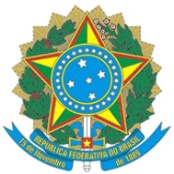 MINISTÉRIO DA EDUCAÇÃOInstituto Federal de Educação, Ciência e Tecnologia do Espírito SantoREITORIATERMO DE AUTORIZAÇÃO PARA DISPONIBILIZAÇÃONa qualidade de titular dos direitos de autor da publicação, e em consonância com as disposições da Lei n° 9.610 de 19 de fevereiro de 1988 ou em outras que regulem ou vierem a regular a matéria, autorizo o Instituto Federal do Espírito Santo (Ifes) a disponibilizar, on-line, em seu Repositório Institucional (RI), sem ressarcimento dos direitos autorais, o Trabalho Final de Curso abaixo citado, para fins de leitura, impressão e/ou download, a título de divulgação da produção científica brasileira.Local: ____________________________________ Data: ____/____/_________________________________________Assinatura do autor___________________________________Assinatura do orientador1. Material Bibliográfico1. Material Bibliográfico1. Material Bibliográfico1. Material BibliográficoData da defesa: ___/___/______Data da defesa: ___/___/______Data da defesa: ___/___/______Data da defesa: ___/___/______Título: Título: Título: Título: Nome do curso ou programa de pós-graduação:Nome do curso ou programa de pós-graduação:Nome do curso ou programa de pós-graduação:Nome do curso ou programa de pós-graduação:Campus do curso ou programa de pós-graduação:Campus do curso ou programa de pós-graduação:Campus do curso ou programa de pós-graduação:Campus do curso ou programa de pós-graduação:Área do conhecimento (conforme tabela do CNPq):Natureza e/ou Formato do Trabalho Final de Curso:Área do conhecimento (conforme tabela do CNPq):Natureza e/ou Formato do Trabalho Final de Curso:Área do conhecimento (conforme tabela do CNPq):Natureza e/ou Formato do Trabalho Final de Curso:Área do conhecimento (conforme tabela do CNPq):Natureza e/ou Formato do Trabalho Final de Curso:(  ) Tese(  ) Tese(  ) Monografia de curso de especialização(  ) Monografia de curso de especialização(  ) Monografia de curso de especialização(  ) Dissertação(  ) Dissertação(  ) Produto educacional(  ) Produto educacional(  ) Produto educacional(  ) Monografia de curso de graduação(  ) Monografia de curso de graduação(  ) Outro (especifique): _______________________(  ) Outro (especifique): _______________________(  ) Outro (especifique): _______________________2. Agência de Fomento2. Agência de Fomento2. Agência de Fomento2. Agência de Fomento(  ) CAPES (  ) CNPq (  ) FAPES (  ) Outro (especifique): __________________________________(  ) CAPES (  ) CNPq (  ) FAPES (  ) Outro (especifique): __________________________________(  ) CAPES (  ) CNPq (  ) FAPES (  ) Outro (especifique): __________________________________(  ) CAPES (  ) CNPq (  ) FAPES (  ) Outro (especifique): __________________________________3. Autor3. Autor3. Autor3. AutorNome:Nome:Nome:Nome:CPF:E-mail:E-mail:Telefone:Endereço:Endereço:Endereço:Endereço:Titulação:Titulação:Titulação:Titulação:4. Orientador4. Orientador4. Orientador4. OrientadorNome:Nome:Nome:Nome:Instituição:Instituição:Instituição:Instituição:E-mail:E-mail:E-mail:E-mail:5. Informações de Disponibilização do Documento5. Informações de Disponibilização do Documento5. Informações de Disponibilização do Documento5. Informações de Disponibilização do DocumentoNível de acesso ao documento:(  ) Acesso aberto    (  ) Acesso embargado    (  ) Acesso restritoTempo de embargo e/ou restrição: _________________________Nível de acesso ao documento:(  ) Acesso aberto    (  ) Acesso embargado    (  ) Acesso restritoTempo de embargo e/ou restrição: _________________________Nível de acesso ao documento:(  ) Acesso aberto    (  ) Acesso embargado    (  ) Acesso restritoTempo de embargo e/ou restrição: _________________________Nível de acesso ao documento:(  ) Acesso aberto    (  ) Acesso embargado    (  ) Acesso restritoTempo de embargo e/ou restrição: _________________________Em caso de acesso embargado, especifique o motivo do embargo: 	Em caso de acesso embargado, especifique o motivo do embargo: 	Em caso de acesso embargado, especifique o motivo do embargo: 	Em caso de acesso embargado, especifique o motivo do embargo: 	Em caso de acesso restrito, especifique capítulo(s), restrito(s): 	Em caso de acesso restrito, especifique capítulo(s), restrito(s): 	Em caso de acesso restrito, especifique capítulo(s), restrito(s): 	Em caso de acesso restrito, especifique capítulo(s), restrito(s): 	